lMADONAS NOVADA PAŠVALDĪBA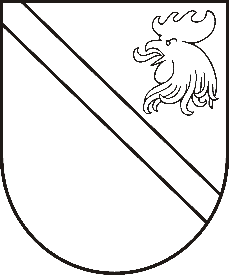 Reģ. Nr. 90000054572Saieta laukums 1, Madona, Madonas novads, LV-4801 t. 64860090, fakss 64860079, e-pasts: dome@madona.lv ___________________________________________________________________________MADONAS NOVADA PAŠVALDĪBAS DOMESLĒMUMSMadonā2019.gada 22.oktobrī								Nr.476									(protokols Nr.20, 8.p.)Par pašvaldības nekustamā īpašuma ,,Liepa 2’’, Aronas pagasts, Madonas novads atsavināšanu Aronas pagasta pārvaldē 09.04.2019. saņemts Intas Nagles (uzvārda maiņa no Keisele pret Nagle saskaņā ar Vidzemes apgabaltiesas zvērināta notāra Jāņa Branta 11.05.2015. reģistru Nr.514 aktu un apliecinājumu reģistrā), dzīvesvietas adrese: Raiņa iela 19B-22, Madona, Madonas novads, LV - 4801, 08.04.2019 iesniegums (reģistrēts ar Nr. ARO/1.29/19/83) ar lūgumu atsavināt pašvaldībai piederošo nekustamo īpašumu ,,Liepa 2’’, Aronas pagasts, Madonas novads (kadastra numurs 70420100720); platība 0.0520 ha) uz Intas Nagles vārda.   Ar 22.12.2010. Madonas novada pašvaldības lēmumu Intai Keiselei izbeigtas pastāvīgās lietošanas tiesības uz zemes vienību ar kadastra apzīmējumu 70420100720 un tā noteikta par pašvaldībai piekritīgu, kā arī noteikts, ka Aronas pagasta pārvaldei noslēdzams nomas līgums ar bijušo zemes lietotāju. Zemes nomas līgums noslēgts 25.05.2011., reģistra Nr.2.4.7/149-11 par minētā nekustamā īpašuma nomu no 25.05.2011. līdz 25.05.2021.Īpašums sastāv no vienas zemes vienības ar platību 0.0520 ha.Nekustamais īpašums ,,Liepa 2‘’, Aronas pagasts, Madonas novads (kadastra numurs 70420100720) reģistrēts Madonas Zemesgrāmatu nodaļas Aronas pagasta zemesgrāmatas nodalījumā Nr.100000592676 uz Madonas novada pašvaldības vārda.Saskaņā ar Publiskas personas mantas atsavināšanas likuma 4.panta ceturtās daļas 8.punktu, kas nosaka, ka ,,Atsevišķos gadījumos publiskas personas nekustamā īpašuma atsavināšanu var ierosināt persona, kurai Valsts un pašvaldību īpašumu privatizācijas un privatizācijas sertifikātu izmantošanas likumā noteiktajā kārtībā ir izbeigtas zemes lietošanas tiesības un to, ar kuru pašvaldība ir noslēgusi zemes nomas līgumu, ja šī persona vēlas nopirkt zemi, kas bijusi tās lietošanā un par ko ir noslēgts zemes nomas līgums’’, zemes nomniece Inta Nagle ir tiesīga ierosināt zemes īpašuma ,,Liepa 2’’, Aronas pagasts, Madonas novads, kadastra numurs 70420100720 atsavināšanu.Pamatojoties uz Publiskas personas mantas atsavināšanas likuma 8.panta otro daļu, kas nosaka, ka ,,atsavināšanai paredzētā atsavinātas publiskas personas nekustamā īpašuma novērtēšanu organizē attiecīgās atsavinātās publiskās personas lēmējinstitūcijas noteiktajā kārtībā’’, nekustamā īpašuma ,,Liepa 2’’, Aronas pagasts, Madonas novads novērtēšanu 2019.gada 23.septembrī ir veicis SIA ,,Eiroeksperts’’ (LĪVA kompetences uzraudzības biroja Kompetences sertifikāts nekustamā īpašuma, kustamās mantas un uzņēmējdarbības (biznesa) vērtēšanā Nr.1; Guntis Štefenbergs sertifikāta Nr.72 nekustamā īpašuma vērtēšanā, Latvijas vērtētāju asociācijas biedrs). Saskaņā ar nekustamā īpašuma novērtējumu nekustamā īpašuma tirgus vērtība 2019.gada 23.septembrī varētu būt EUR 830.00 (astoņi simti trīsdesmit euro 00 centi).Par nekustamā īpašuma novērtēšanu Madonas novada pašvaldība ir veikusi pakalpojuma apmaksu EUR 242.00 (divi simti četrdesmit divi euro 00 centi) apmērā.Noklausījusies domes priekšsēdētāja A.Lungeviča sniegto informāciju, pamatojoties uz likuma “Par pašvaldībām” 21.panta septiņpadsmito daļu, kas nosaka, ka “tikai vietējās pašvaldības domes var lemt par pašvaldības nekustamā īpašuma atsavināšanu” un “Publiskas personas mantas atsavināšanas likuma” 4.panta ceturtās daļas 8.punktu un 8.panta otro daļu,  ņemot vērā 22.10.2019. Finanšu un attīstības komitejas atzinumu, atklāti balsojot: PAR – 13 (Agris Lungevičs, Ivars Miķelsons, Andrejs Ceļapīters, Artūrs Čačka, Andris Dombrovskis, Artūrs Grandāns, Valda Kļaviņa, Valentīns Rakstiņš, Andris Sakne, Rihards Saulītis, Inese Strode, Aleksandrs Šrubs, Gatis Teilis), PRET – NAV, ATTURAS – NAV, Madonas novada pašvaldības dome  NOLEMJ:Atsavināt Madonas novada pašvaldības nekustamo īpašumu ,,Liepa 2’’, Aronas pagasts, Madonas novads, kadastra numurs 70420100720, platība 0.0520 ha zemes nomniecei Intai Naglei, dzīvesvietas adrese: Raiņa iela 19B-22, Madona, Madonas novads, LV- 4801.Apstiprināt pašvaldības nekustamā īpašuma ,,Liepa 2’’, Aronas pagasts, Madonas novads, kadastra numurs 70420100720 nosacīto cenu EUR 1080,00 (viens tūkstotis astoņdesmit euro 00 centi).Uzdot Juridiskajai nodaļai nosūtīt Intai Naglei atsavināšanas piedāvājumu normatīvajos aktos noteiktajā kārtībā. Domes priekšsēdētājs						A.Lungevičs